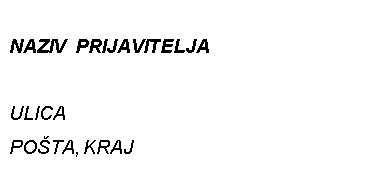 NE ODPIRAJ! – 										OBČINA BREŽICE»varuh«						                                                     Cesta prvih borcev 18 							8250   BREŽICE